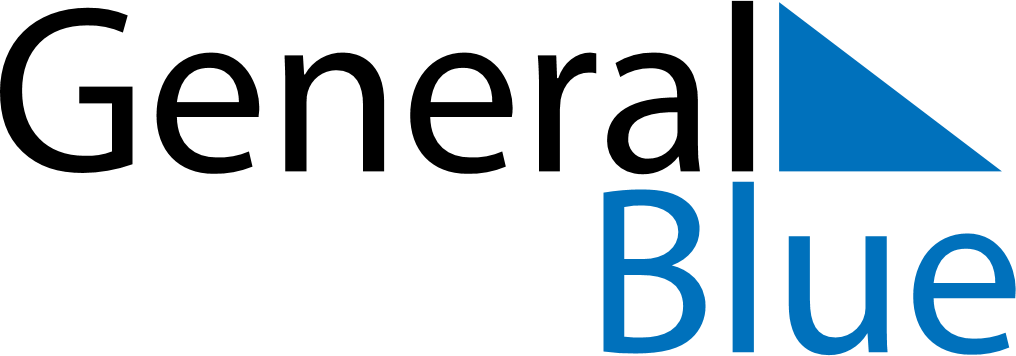 December 2020December 2020December 2020GrenadaGrenadaSundayMondayTuesdayWednesdayThursdayFridaySaturday12345Camerhogne Folk Festival67891011121314151617181920212223242526Christmas DayBoxing Day2728293031